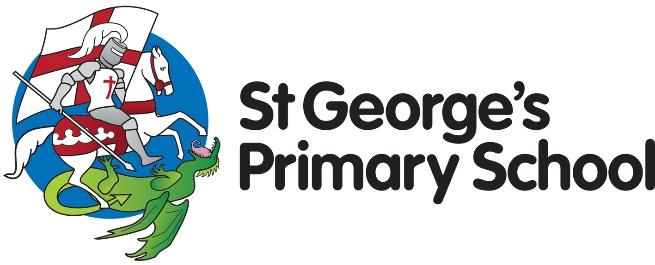 Post NumberPost NumberJob TitleJob TitleEYFS and Primary Outdoor Education Teacher or PractitionerEYFS and Primary Outdoor Education Teacher or PractitionerEYFS and Primary Outdoor Education Teacher or PractitionerDepartmentDepartmentSt George’s Primary SchoolSt George’s Primary SchoolSt George’s Primary SchoolPrepared by and datePrepared by and dateBC May 2021BC May 2021BC May 2021Essential Personal AttributesEssential Personal AttributesStage IdentifiedStage IdentifiedDesirable Personal AttributesStage IdentifiedQualifications:Recognised teaching qualification orAccredited outdoor education practitioner qualification.  Examples include level 3 (Certificate in Forest School Programme Leadership) Forest School practitioner, APIOL Accreditation, Level 3 Award in co-ordinating an outdoor curriculum.  We are open minded about this but it will be evaluated at application stage.  Qualifications:Recognised teaching qualification orAccredited outdoor education practitioner qualification.  Examples include level 3 (Certificate in Forest School Programme Leadership) Forest School practitioner, APIOL Accreditation, Level 3 Award in co-ordinating an outdoor curriculum.  We are open minded about this but it will be evaluated at application stage.  AppAppQualifications:Evidence of other relevant qualifications, e.g. safeguarding, health and safety.AppExperienceExperience of delivering EYFS and primary phase curriculum through outdoor education.Experience and success with using outdoor education to inform curriculum design Experience and knowledge of teaching forest schools and fieldwork at EYFS and primary phase.Excellent teaching skills that demonstrate good practice.ExperienceExperience of delivering EYFS and primary phase curriculum through outdoor education.Experience and success with using outdoor education to inform curriculum design Experience and knowledge of teaching forest schools and fieldwork at EYFS and primary phase.Excellent teaching skills that demonstrate good practice.App/IntApp/IntApp/IntIntApp/IntApp/IntApp/IntIntExperienceEvidence of securing good progress and engagement through outdoor learning.   Experience of working with children with SENDApp/IntApp/IntKnowledge and skillsUnderstanding of how to develop curriculum design.Ability to work well in teams and contribute to team planning and improvement strategies.Thorough knowledge of the primary curriculum.Excellent ICT skills to enhance learning and communicate effectively.Understanding of how children learn. The statutory requirements of legislation concerning Equal Opportunities, Health & Safety, SEND and safeguarding.Knowledge and skillsUnderstanding of how to develop curriculum design.Ability to work well in teams and contribute to team planning and improvement strategies.Thorough knowledge of the primary curriculum.Excellent ICT skills to enhance learning and communicate effectively.Understanding of how children learn. The statutory requirements of legislation concerning Equal Opportunities, Health & Safety, SEND and safeguarding.App/IntAppApp/IntApp/IntApp/IntIntApp/IntAppApp/IntApp/IntApp/IntIntKnowledge and skillsAbility to enthuse and engage pupils.Experience of linking planning to assessment outcomes.Understanding of metacognition, Capacity to offer subject leadership.IntInt IntApp/IntSpecial Requirements/SkillsPromote the school’s aims positively, and use effective strategies to motivate children.Develop good personal relationships within a team.Establish and develop close relationships with parents, governors and the community.Communicate effectively (both orally and in writing) to a variety of audiences.Create a happy, challenging and effective learning environment.Special Requirements/SkillsPromote the school’s aims positively, and use effective strategies to motivate children.Develop good personal relationships within a team.Establish and develop close relationships with parents, governors and the community.Communicate effectively (both orally and in writing) to a variety of audiences.Create a happy, challenging and effective learning environment.IntIntApp/IntApp/IntIntIntIntApp/IntApp/IntIntSpecial RequirementsWillingness to promote and participate in extracurricular activities.App/Int